   Solicitamos su colaboración en la preparación de 3 souvenirs para ser distribuidos entre las personas que visiten los stands.    Rogamos a ustedes enviarlos hasta el día JUEVES 19 DE MAYO.    Muchas gracias.COLEGIO NUESTRA SEÑORA DEL HUERTOÁREA: LENGUATEMA:   LOS SUSTANTIVOS. CLASIFICACIÓNGRADO: 4TO A Y BDOCENTE: MARY SANCHEZ RIOJAPARA RECORDAR: LAS PALABRAS QUE NOMBRAN PERSONAS, ANIMALES O COSAS RECIBEN EL NOMBRE DE SUSTANTIVOS.PARA COMPLETAR:¿PUEDEN DIBUJAR LA TRANQUILIDAD Y LA QUIETUD? ¿POR QUÉ?LEAN LA LISTA DISPARATADA DE COMPRAS QUE HIZO CAMILA. CLASIFIQUEN LOS PRODUCTOS DE LA LISTA EN LA COLUMNA CORRESPONDIENTE.Cosas que necesito                                   SUSTANTIVOS CONCRETOS         SUSTANTIVOS ABSTRACTOS3 manzanas2 ciruelas3 bolsas de cariño4 kilos de amor1 tarro de crema2 kilos de duraznosUNIR CON LÍNEAS EL SUSTANTIVO COLECTIVO CORRESPONDIENTE A CADA SUSTANTIVO INDIVIDUALARCHIPIELAGO                                                                          JUGADOR                                                    BANDA                                                                                         MÚSICOTRIPULACIÓN                                                                             JUGADOREQUIPO                                                                                       ISLAELENCO                                                                                       ACTORJAURIA                                                                                        OVEJAALAMEDA                                                                                   ALAMOREBAÑO                                                                                      CAÑACAÑAVERAL                                                                              ENJAMENJAMBRE                                                                                   MARINERO      4)CONSULTEN EL DICCIONARIO PARA ESCRIBIR CORRECTAMENTE LAS PALABRAS INCOMPLETAS.¿Con b o con v?La ca_ra, la o_eja y el cier_o son animales her_i_oros.El _aga_undo dormía de _ajo de un automo_il.La a_ioneta so_re_oló el campo y luego aterrizo con dificultad.ÁREA: CIENCIAS SOCIALESGRADO: 4TO A y BDOCENTE: SÁNCHEZ RIOJA, MARYTEMA: LA SEMANA DE MAYOCada año, en esta fecha, recordamos un nuevo aniversario de la REVOLUCIÓN de MAYO.Esta revolución, fue un hecho clave en nuestra historia, porque a partir de la misma, comenzamos a transitar un nuevo camino: EL DE LA LIBERTAD.El siglo XIX comenzaba así con grandes cambios políticos y económicos. El Virreinato del Río de la Plata ya contaba con una elite intelectual, un sector comerciante —que a su vez estaba imposibilitado para comerciar libremente con Inglaterra— y un grupo de criollos armados que cada vez fortalecían más su poder militar. El descontento entre los criollos de Buenos Aires crecía a la par de las pretensiones de organizar un gobierno autónomo y la práctica del libre comercio. Así, un proceso intelectual, comercial y militar con ideas independentistas comenzó a desarrollarse en el Virreinato del Río de la Plata.El 13 de mayo de 1810 llegó la noticia de que Sevilla había caído en manos de las tropas de Napoleón. Sevilla era el último bastión del poder español y de esta manera el virrey Cisneros se vio obligado a ceder ante la iniciativa de los criollos revolucionarios de Buenos Aires que pedían una convocatoria a Cabildo Abierto. Con una participación de aproximadamente 250 personas, el 22 de mayo se realizó una sesión de Cabildo Abierto en la que se decidió destituir al virrey Cisneros.El pueblo de Buenos Aires finalmente impuso su voluntad al Cabildo el 25 de mayo, creando una Junta de Gobierno integrada por Cornelio Saavedra, presidente; Juan José Castelli, Manuel Belgrano, Miguel de Azcuénaga, Manuel Alberti, Domingo Matheu, Juan Larrea, vocales; y Juan José Paso y Mariano Moreno, secretarios. Se iniciaba así el proceso revolucionario que desembocaría en la declaración de la Independencia el 9 de julio de 1816. VER: https://youtu.be/Zf4WoFUBXRc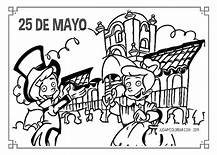 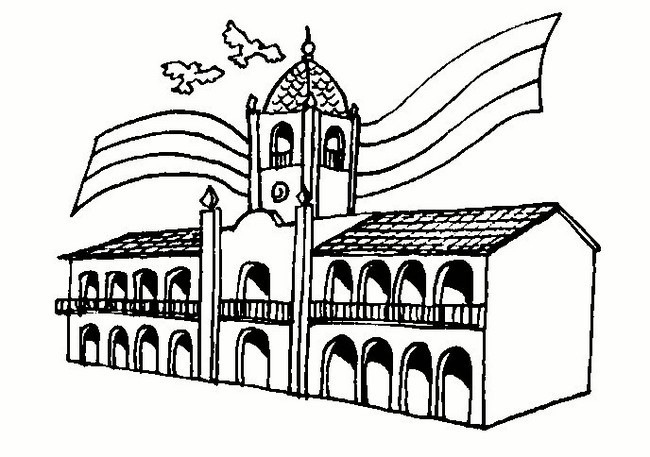 REALIZAR EL DIBUJO DEL CABILDO CON MATERIAL RECICLABLE PARA SER PRESENTADO EN CLASE. (Fecha de entrega hasta el 23/05/22)